Interfraternity Council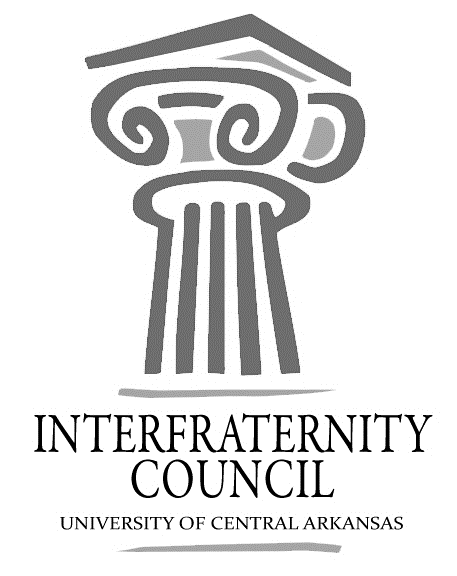 General MeetingUniversity of Central Arkansas Action ItemsWhat needs to be turned in by delegates, completed by exec board members, etcDecisions MadeWhat concrete decisions were made at this meeting?Upcoming DatesWhat important events and deadlines should you be looking out for?Commence Meeting:Delegate Roll CallGuest speakersExecutive DiscussionVP of Development –VP of Recruitment – Drew EstesRho Chis are due by this ThursdayRecruitment roundtable August 31st Rho Chi meeting September 7, time TBDVP of Judicial Affairs – Drew Himstedt VP of Communications – Hayden MurryPresident – Matt LawrenceAdvisors’ ReportOld BusinessNew BusinessChapter ReportsAlpha Sigma Phi- No ReportBeta Upsilon Chi – No Report Kappa Sigma – No ReportPhi Gamma Delta – No ReportPhi Sigma Kappa – No ReportPi Kappa Alpha – No ReportSigma Nu – No ReportSigma Phi Epsilon – No ReportSigma Tau Gamma – No ReportEnd Meeting: Interfraternity Council Contact InformationPresident Matt LawrenceMlawrenc6@cub.uca.eduVP CommunicationsHayden MurryHayden.murry@ucaphigam.comVP Judicial AffairsDrew Himstedtjhimstedt1@cub.uca.eduVP RecruitmentDrew Estescestes1@cub.uca.eduVP Development ucaifcexec@gmail.com